Załącznik IV.1Zmodyfikowany podział Metod nauczania(za F. Szloskiem)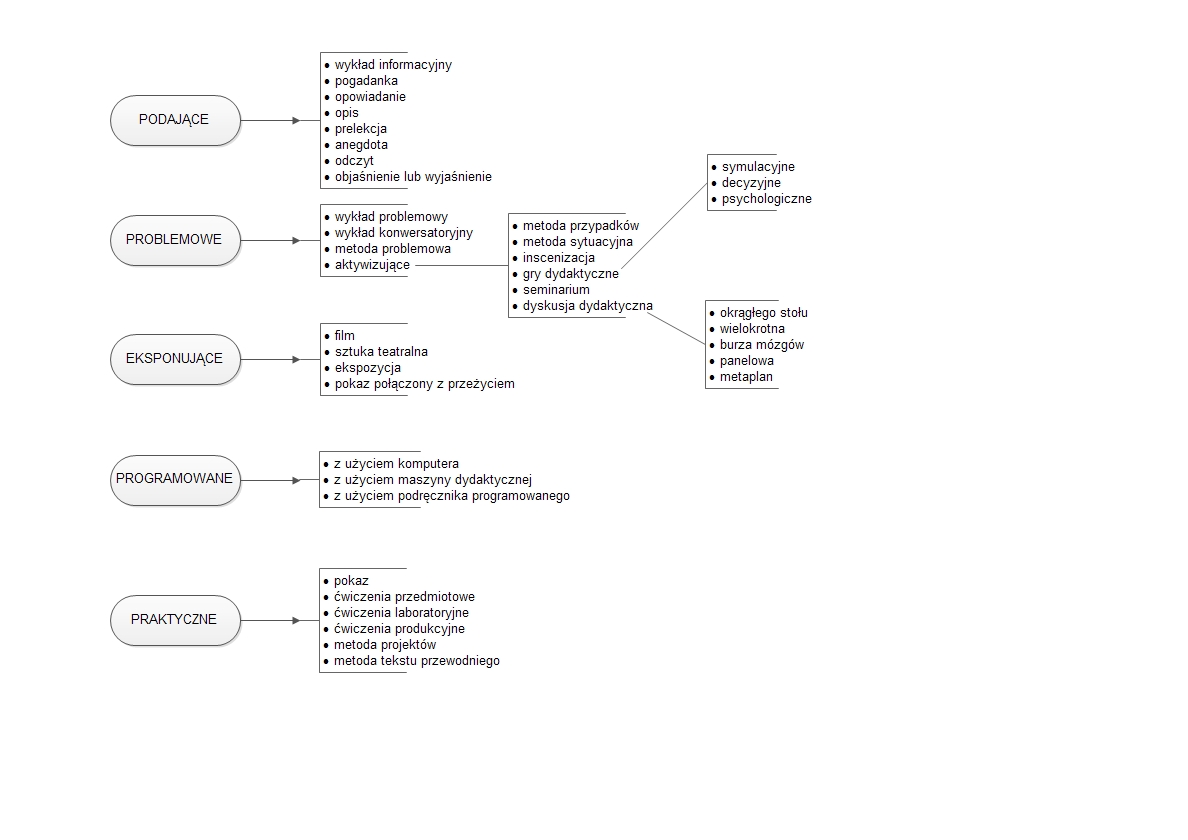 